COCTELES SIN ALCOHOL / NON ALCOHOLICSan FranciscoJugo de Frutas / Granadina / HieloMix Fruit Juice / Grenadine / IceФруктовый сок / Гренадин / ледPiña ColadaJugo de Piña / Horchata de Coco / Leche  / Hielo FrappePineapple Juice / Coconut / Milk Cream / Served FrozenАнанасовый сок / Кокоc / молоко / лед FrappeLimonada FrappeJugo de Limón / Azúcar / Agua / Hielo FrappeLemon Juice / Sugar / Water / Served FrozenЛимонный сок / Сахар / Вода / Лед Shirley TempleGranadina / Refresco de Limón / Jugo de NaranjaGrenadine / Lemon Soft Drink / Orange JuiceГренадин / лимонная Сода / апельсиновый сокECIALIDADES EN CAFÉCOFFEE SPECIALITIESCapuccino| КапучиноExpreso Americano Café Macchiato(Café con Espuma) Café con Leche Café Helado Expresso / Эспрессо American / Американское Macchiato/ МакиатоCoffee with Milk / Кофе с молоком Ice Coffee / Кофе со льдом“Mulata”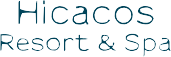 Licor de Cacao / Crema de Ron / Café / Crema BatidaCacao Liqueur / Rum Cream / Coffee / Whipped CreamКакао-ликер / ром-крем / кофе / взбитые сливки“Ruso”Vodka / Licor de Café / Café / Crema BatidaVodka / Coffee Liqueur / Coffee / Whipped CreamВодка / кофейный ликер / кофе / взбитые сливки“Mexicano”Licor de Café / Tequila / Café / Crema BatidaCoffee Liqueur / Tequila / Coffee / Whipped CreamКофейный ликер / Текила / кофе / взбитые сливки“Italiano”Sambuca / Café / Crema BatidaSambuca / Coffee / Whipped CreamСамбука / Кофе / Взбитые Сливки“Vienés”Café / Crema Batida / ChocolateCoffee / Whipped Cream / ChocolateКофе / Взбитые Сливки / ШоколадRoyaltonCOCTEL DE LA CASA  /  HOUSE COCKTAIL“Royalton”Licor de Coco / Jugo de Naranja / Granadina / Ron Blanco / HieloCoconut Liqueur / Orange Juice / Grenadine / White Rum / IceКокосовый ликер / Апельсиновый сок / Гренадин / белый ром / ледTELES CUBANOS / CUBAN COCKTAILS“Presidente”                                           Ron Blanco / Vermouth / Granadina / Hielo White Rum / Vermouth / Grenadine / IceБелый Ром / Вермут / Гренадин / Лед“Mojito”                                                                     Ron Blanco / Hierba Buena / Angostura / Agua Mineral Jugo de Limón / Azúcar / Hielo.                                              White Rum / Mint Leaves / Aromatic Bitters / Sparkling Water Lemon Juice / Sugar / Ice.Белый ром / мята / Ангостура / минеральная вода лимонный сок / Сахар / Лед.“Ron Collins”                                                                        Ron Blanco / Agua Mineral / Jugo de Limón / Azúcar / Hielo White Rum / Sparkling Water / Lemon Juice / Sugar  / IceБелый ром / минеральная вода / лимонный сок / Сахар / Лед“Cuba Libre”                                         Ron Blanco / Cola/ Jugo de Limón /  Hielo White Rum / Cola / Lemon Juice / IceБелый ром / кола / лимонный сок / лед“Ron Punch”                                                                                 Ron Blanco / Jugo de Naranja / Jugo de Piña / Granadina / Hielo White Rum / Orange Juice / Pineapple Juice / Grenadine / IceБелый ром / апельсиновый сок / ананасовый сок / Гренадин / лед“Cubanito”                                                                                      Ron Blanco / Jugo de Tomate / Jugo de Limón / Salsa Inglesa / Tabasco / Sal Pimienta / Hielo                                                                                                                    White Rum / Tomato Juice / Lemon Juice / Perrins / Tabasco / Salt / Pepper /IceБелый ром / томатный сок / Лимонный сок / английский Соус / Табаско / соль перец / лед“Havana Special”                                                    Ron Blanco / Jugo de Piña / Marrasquino / Hielo White Rum / Pineapple Juice / Marrasquino Liqueur / IceБелый ром / ананасовый сок / Мараскино / лед“Daiquirí de Limón”                                                                          Ron Blanco / Marrasquino /Jugo de Limón / Azúcar / Hielo Frappé White Rum / Marrasquino Liqueur / Lemon Juice / Sugar / Served FrozenБелый ром / Мараскино / лимонный сок / Сахар / ЛедCOCTELES INTERNACIONALES / INTERNATIONAL COCKTAILS“Manhattan” Rye Whisky / Vermouth rojo / Angostura Rye Whisky / Vermouth rose / Bitter Angostura“Dry Martini” Ginebra / Martini Dry / Hielo Gin / Martini Dry / Ice“Americano” Vermouth rojo / Campari Vermouth rose / Campari“Old  Fashioned” Whisky / Azúcar / Angostura Whisky / Sugar / Bitter AngosturaВиски / Сахар / Ангостура“Margarita” Tequila / Triple Sec / Jugo de Limón / Hielo Tequila / Triple Sec / Lemon Juice / IceТекила / тройная сек / лимонный сок / лед“Whisky Sour” Whisky / Jugo de Limón / Azúcar / Hielo Whisky / Lemon Juice / Sugar / IceВиски / лимонный сок / Сахар / Лед“Black  Russian” Vodka / Licor de Café / Hielo Vodka / Coffee Liqueur / IceВодка / кофейный ликер / лед“Caipirinha”Aguardiente de Caña / Jugo de Limón / Azúcar / HieloRaw Rum / Lemon Juice / Sugar / IceТростниковый бренди / лимонный сок / Сахар / Лед“Gin and Tonic” London Dry Gin / Agua Tónica London Dry Gin / Tonic Water“Mai   Tai” Licor de Cacao / Jugo de Piña y Naranja / Granadina / Ron Añejo Cacao Liqueur / Pineapple and Orange Juice / Grenadine / Dark RumКакао-ликер / ананасово-апельсиновый сок / Гренадин / выдержанный ром“Piña  Colada” Ron Blanco / Jugo de Piña /Horchata de Coco / Leche / Canela / Hielo Frappé White Rum / Pineapple Juice / Coconut / Milk / Cinnamon / Served FrozenБелый ром / ананасовый сок / Кокос / молоко / корица / лед“Screwdriver” Vodka / Jugo de Naranja / Hielo Vodka / Orange Juice / IceВодка / апельсиновый сок / лед“Tequila  Sunrise” Tequila / Jugo de Naranja / Granadina / Hielo Tequila / Orange Juice / Grenadine / IceТекила / апельсиновый сок / Гренадин / лед